ОБРАЗЕЦИванов Евгений НиколаевичФОТОЛичная информация: Дата рождения :           11.04.1999(21)Адрес :                          446001, г. Самара, ул. Льва Толстого, 20-7 Моб. телефон :             89520000000E-mail :                           my@mail.ru Семейное положение : не женатЖелаемая должность:МенеджерОбразование:Самарский государственный колледж сервисных технологий и дизайна Отделение: Организация обслуживания в общественном питанииСпециальность: менеджерФорма обучения: Очная Квалификация: менеджерПрофессиональный опыт:Период: 	6.02.2019 – 22.03.2020Организация:    	ООО «Торговый Дом «Лазурит»». (Сеть мебельных салонов)                                                                                               Должность:  	Продавец-консультантОбязанности:  	Консультирование покупателей по продукции компании, оформление сделкиПериод: 	29.10.2019 – 29.12.2019Организация:    	ООО «Виват-трейд». (Розничная торговля продуктами питания, 							Товарами повседневного спроса)                                                                                              Должность:  	Специалист  склада 2 категорииОбязанности:  	Прием,  размещение на складе ТМЦ,  контроль работы грузчиков-комплектовщиков, контроль загрузки автомобилей, проведение инвентаризаций, формирование листов сборкиПериод: 	0301.2020 – 06.2020Организация:    	ИП Иванов Е.Н.                                                                                               Должность:  	Индивидуальный предприниматель,  ПродавецОбязанности:  	Закупка товара,  консультирование покупателей,  продажа товара Организация:    	ТК «Агора»   (Оптово-розничная торговля отделочными                                     материалами)Должность:  	КладовщикОбязанности:  	Выгрузка, приёмка, размещение на складе ТМЦ; Сбор, отгрузка ТМЦ по накладным; Проведение инвентаризацийПрофессиональные навыки:Уверенный пользователь ПК; знание офисных программ, почты, интернет; опыт работы в программе 1С: Торговля и склад  7.7,  8.1Дополнительные сведения:Личные качества:  Легко и быстро обучаюсь, целеустремленный, внимательный,  ответственный, исполнительный, грамотная речь, желание работать и зарабатывать Знания языков: 	английский - базовый уровеньНаличие автомобиля, водительское удостоверение кат. «В»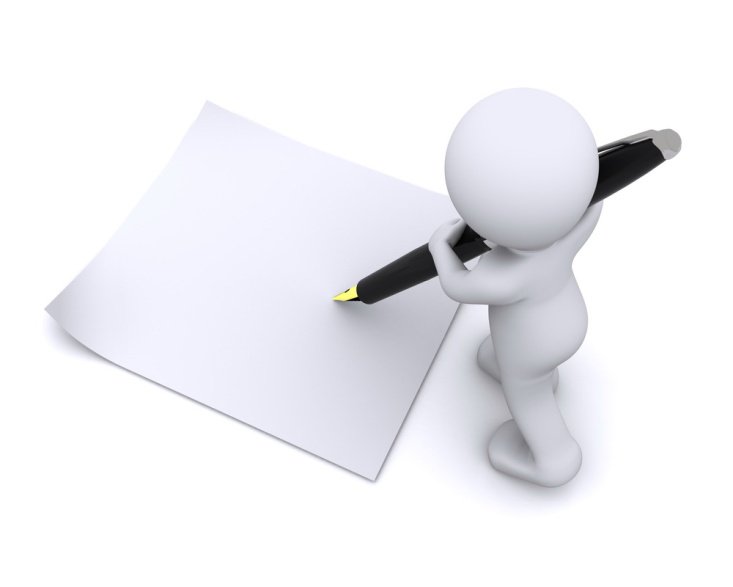 